Hydrogen Production from Hydrophobic Ruthenium Dye-sensitized TiO2 Photocatalyst Assisted by Vesicle FormationYusuke Higashida,a Shin-ya Takizawa,b Masaki Yoshida,c Masako Kato,c Atsushi Kobayashi*aaDepartment of Chemistry, Faculty of Science, Hokkaido University, North-10 West-8, Kita-ku, Sapporo 060-0810, JapanbDepartment of Basic Science, Graduate School of Arts and Sciences, The University of Tokyo, 3-8-1 Komaba, Meguro-ku, Tokyo 153-8902, JapancDepartment of Applied Chemistry for Environment, School of Biological and Environmental Sciences, Kwansei Gakuin University, 1 Gakuen Uegahara, Sanda, Hyogo 669-1330, Japan.ABSTRACT: Dye-sensitized H2 evolution photocatalysts have attracted considerable attention as promising systems for the photochemical generation of H2 from water. In this study, to mimic the reaction field of natural photosynthesis artificially, we synthesized a hydrophobic Ru(II) dye-sensitized Pt-TiO2 nanoparticle photocatalyst, RuC9@Pt-TiO2 (RuC9 = [Ru(dC9bpy)2(H4dmpbpy)]2+; dC9bpy = 4,4-dinonyl-2,2-bipyridine, H4dmpbpy = 4,4-dimethyl phosphonic acid-2,2-bipyridine), and integrated it into 1,2-dipalmitoyl-sn-glycero-3-phosphocholine (DPPC) lipid bilayer vesicle membranes. The photocatalytic H2 production activity in 0.5 M L-ascorbic acid aqueous solution enhanced by more than three times in the presence of DPPC vesicles (apparent quantum yield = 2.11%), whereas such a significant enhancement was hardly observed when the vesicle formation was omitted. These results indicate that the highly dispersed state of the hydrophobic RuC9@Pt-TiO2 nanoparticles in the DPPC bilayer vesicles is a key factor in achieving enhanced photocatalytic H2 production activity in aqueous solution. KEYWORDS: Photocatalysis, dye sensitization, nanoparticle, vesicle, H2 productionIntroductionSolar water splitting has recently attracted considerable attention as a promising reaction to generate clean energy resource H2 from water.1−9 Dye-sensitized photocatalysts (DSP) consisting of a semiconductor catalyst and surface-immobilized photosensitizers (PSs) have been extensively studied as possible candidates that efficiently promote the H2 production reaction, that is, the half reaction of water splitting.10−19 The advantage of DSP is the wide tunability of the light absorption wavelength and redox potential based on the molecular modification of PS molecule.20 In addition, rapid electron injection from the photoexcited PS molecule (PS*) to the semiconductor catalyst is also beneficial for designing highly active photocatalysts.21 However, studies focusing on the dispersibility of DSP particles in water are limited,22 despite the fact that PS immobilization on the semiconductor surface should have an effect on the particle dispersibility. We previously reported that the H2 production activity of a CdSe quantum dot (QDs)-sensitized photocatalytic system strongly depends on the degree of aggregation of the QDs.23 This finding motivated us to investigate the relationship between the aggregation of DSP particles and the photocatalytic H2 production activity. Therefore, in this study, we focused on the systematic control of the dispersibility of DSP nanoparticles by integration into phospholipid bilayer vesicles. Vesicular photocatalytic systems have also been extensively till date developed by using molecular PSs and catalysts with hydrophobic alkyl functional groups.24−37 This approach enables the utilization of water-insoluble PSs and catalysts in the aqueous phase by immobilizing them onto the lipid bilayer vesicle surface. Although photocatalytic H2 production by the combination of photosensitizing QDs and molecular catalysts on the lipid vesicle surface has been reported, the combination of DSP and lipid vesicles has been scarcely reported to date.38,39 Therefore, in this study, we synthesized a Ru(II) molecular PS with four hydrophobic nonyl chains and two hydrophilic and methylphosphonate anchors, [Ru(dC9bpy)2(H4dmpbpy)]2+ (Figure 1b; RuC9 = [Ru(dC9bpy)2(H4dmpbpy)]2+; dC9bpy = 4,4-dinonyl-2,2-bipyridine, H4dmpbpy = 4,4-dimethyl phosphonic acid-2,2-bipyridine) and prepared a H2 production system of DSP nanoparticle, RuC9@Pt-TiO2 by immobilizing RuC9 on the surface of Pt-cocatalyst-loaded TiO2 nanoparticles. The methylphosphonate anchor instead of the simple phosphonate was selected to enhance the electron donating ability at the photoexcited state.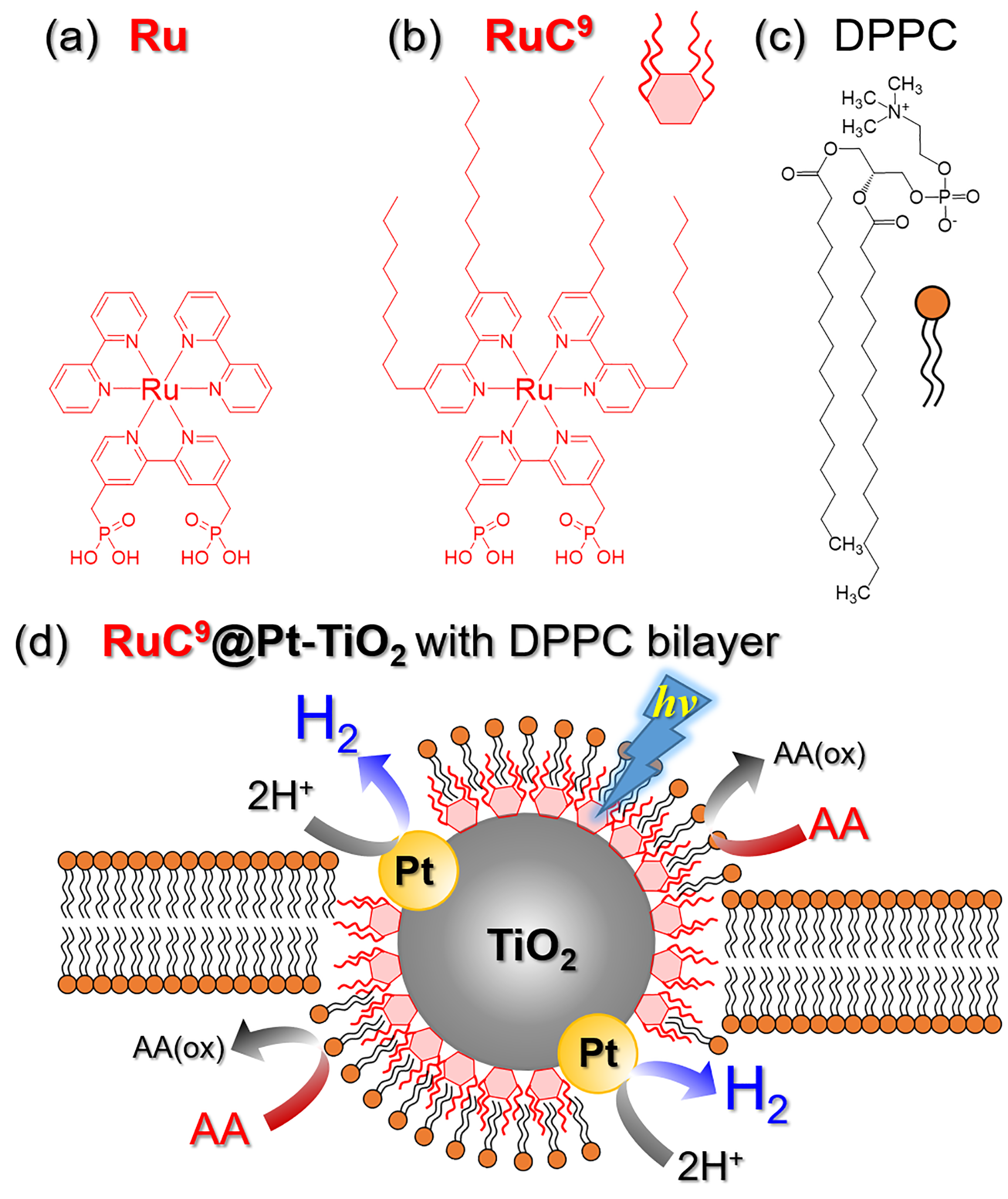 Figure 1. Molecular structures of (a) Ru, (b) RuC9, (c) DPPC and schematic representation of (d) photocatalytic H2 evolution by RuC9@Pt-TiO2 with DPPC bilayer in the presence of L-ascorbic acid (AA) electron donor.Herein, we demonstrate that the photocatalytic activity of RuC9@Pt-TiO2 in L-ascorbic acid (AA) aqueous solution was significantly enhanced by integrating it with 1,2-dipalmitoyl-sn-glycero-3-phosphocholine (DPPC, Figures 1(c) and 1(d)) lipid bilayer vesicles, at the same PS and electron donor concentrations. Dynamic light scattering (DLS) analysis indicated that the DPPC vesicles improved the dispersibility of the hydrophobic RuC9@Pt-TiO2 nanoparticle in water.Experimental sectionAll the commercially available starting materials were used as received without further purification. TiO2 nanoparticles (CSB, ca. 7 nm in diameter) were purchased from Sakai Chemical Industry Co., Ltd. The Pt-cocatalyst-loaded TiO2 nanoparticles were prepared using a previously reported photodeposition method.40 The loading amount of Pt cocatalyst was estimated to be 2.5 wt.% by X-ray fluorescence (XRF) spectroscopy. The starting materials, 4,4-bis(diethylphosphonomethyl)-2,2-bipyridine (dmpbpy) ligand, cis-[Ru(dC9bpy)2]Cl2 and alkyl-chain-omitted analog, [Ru(H4dpbpy)(bpy)2]Cl2 (Ru), were synthesized using previously reported methods.41−44 Ru-sensitized Pt-TiO2 nanoparticles (Ru@Pt-TiO2) were prepared by our previously reported method.40 Ultracentrifugation was conducted using a Himac CS120FNX ultracentrifuge (Eppendorf Himac Technologies Co., Ltd.).Synthesis of [Ru(H3dpbpy)(dC9bpy)2]PF6 (RuC9)cis-[Ru(dC9bpy)2]Cl2 (149 mg, 0.151 mmol) and dmpbpy (76 mg, 0.167 mmol) were dissolved in a mixture of EtOH (12.0 mL) and deionized water (6.0 mL), and then refluxed for 4 h. After cooling to room temperature at approximately 293 K, the solvents were removed using a rotary evaporator to obtain a red powder. The powder was purified by silica-gel column chromatography (acetone: MeOH = 9:1 containing 0.1 wt.% tetra-n-butyl ammonium hexafluorophosphate (TBAPF6), and the solvents were removed under reduced pressure. The obtained red powder was dissolved in a mixture of conc. HCl aq. (30 mL) and deionized water (30 mL) and then refluxed for 1 night to hydrolyze the ester protecting groups. After cooling the reaction mixture to room temperature (~293 K), the solvents were removed using a rotary evaporator to form a red suspension, which was isolated by filtration and washed three times with deionized water. The obtained red solid was further purified by recrystallization with a small amount of acetonitrile as a good solvent and a large amount of diethyl ether as a poor solvent. Yield: 64.1 mg (48.1 μmol, 32%). 1H NMR (CD3OD, 298 K): 8.60(s, 2H), 8.59(s, 4H), 7.71(d, 2H, J = 5.8 Hz), 7.60(m, 4H), 7.43(m, 2H), 7.32(d, 4H, J = 5.7 Hz), 3.38(d, 4H, J = 22.5 Hz), 2.84(t, 8H, J = 7.8 Hz), 1.73(m, 8H), 1.29(m, 48H), 0.89(m, 12H) Anal. Calcd. (%) for C68H101RuN6O6P2PF6H2O: C, 57.33; H, 7.29; N, 5.90. Found: C, 57.59; H, 7.16; N, 5.95.Preparation of RuC9-sensitized Pt-TiO2 nanoparticlesThe Pt-TiO2 powder (30 mg) was dispersed in a 1.25 mM RuC9 MeOH solution (6 mL) and acidified by the addition of HNO3 aq. (12 μL). The obtained mixture was continuously stirred for 2 h at 293 K under dark conditions to immobilize RuC9 on the Pt-TiO2 surface, after which the red-brown suspension and red supernatant solution were separated by ultracentrifugation (50,000 rpm, 150 min). The obtained red-brown powder was washed twice with a small amount of 25 mM HNO3 methanolic solution and then dried under reduced pressure to obtain RuC9@Pt-TiO2 as a red-brown powder. The amount of RuC9 immobilized on the Pt-TiO2 nanoparticle surface was estimated by XRF spectroscopy and UV-vis absorption spectroscopy of the supernatant solution (Supporting Information for details). Vesicle preparationThe RuC9@Pt-TiO2-dispersed DPPC vesicle solution was prepared using a previously reported method with some modifications as follows.29 The RuC9@Pt-TiO2 powder (approximately 3.0 mg, the final concentration of RuC9 was 15 M) and DPPC (in the range of 2.9–73.4 mg, the final DPPC concentration was 0.05 to 3.0 mM), and a small amount of CHCl3 was added to a round-bottomed flask and sonicated for 1 min at 293 K. The solvent was removed using a rotary evaporator to form a thin film containing DPPC and RuC9@Pt-TiO2 nanoparticles. After drying the obtained thin film under reduced pressure at 293 K, 1.0 M Tris-HCl buffer aqueous solution (20 mL, pH = 7.5) was added and sonicated for 2 h at 330 K. The obtained suspended solution was incubated in the dark for 1 night, and sonicated again for 2 h at 330 K to obtain a RuC9@Pt-TiO2 dispersed DPPC vesicle solution. MeasurementsElemental analysis was conducted at the analysis center of Hokkaido University. Energy-dispersive XRF spectra were recorded using a Bruker S2 PUMA analyzer. DLS analysis was performed using an OTSUKA ELSZ-1000SCI analyzer. UV-vis absorption and luminescence spectra were recorded on a Hitachi U-3000 spectrophotometer and JASCO FP-6600 spectrofluorometer, respectively. Quartz cells with an 1-cm optical path length were used for both spectroscopic analyses. Prior to luminescence measurements, the sample solutions were degassed by N2 bubbling for 20 min. Emission quantum yields (Φem) were measured using a Hamamatsu C9920-02 absolute photoluminescence quantum yield measurement system equipped with an integrating sphere apparatus and a 150-W continuous-wave xenon light source. Emission lifetime measurements were conducted using a Hamamatsu Photonics C4334 system equipped with a streak camera as the photodetector and nitrogen laser as the excitation light source (λex = 337 nm). Cyclic voltammetry (CV) was performed using a HOKUTO DENKO HZ-3000 electrochemical measurement system equipped with a glassy carbon, Pt wire and Ag/AgCl electrodes as the working, counter and reference electrodes, respectively. An aqueous solution containing 0.1 mM TBAPF6 as the supporting electrolyte was de-aerated by N2 bubbling for 20 min and subsequently used in the CV experiments. Photocatalytic H2 Evolution ReactionsA vesicle solution (5 mL) was placed in a homemade Schlenk flask-equipped quartz cell (volume: 255 mL) with a small magnetic stirring bar. L-AA (440 mg) was added to the vesicle solution, and the pH was adjusted to 3.5. Each sample flask was doubly sealed with a rubber septa. The mixed solution was deoxygenated by bubbling with Ar for 1 h. The flask was then irradiated from the bottom with a blue LED lamp ( 470  10 nm, 70 mW; Opto-Device Lab. Ltd., OP6-4710HP2). The temperature was controlled at 293 K using a homemade aluminum water-cooling jacket with a water-circulating temperature controller (EYELA CCA-1111). Gas samples (0.6 mL) for each analysis were collected from the headspace using a gastight syringe (Valco Instruments Co. Inc.). The amount of evolved H2 was determined using gas chromatography (Agilent 490, Micro Gas Chromatograph). The turnover number (TON) and turnover frequency (TOF) were estimated from the amount of evolved H2, which required two photoredox cycles of the Ru(II)-photosensitizer to reduce one water molecule. The apparent quantum yield () was calculated using the following equation: = Ne / Np = 2NH2/ Npwhere, Ne is the number of reacted electrons, NH2 is the number of evolved H2 molecules, and Np is the number of incident photons.Results and DiscussionCharacterization of RuC9 Figure 2(a) shows the UV-vis absorption and emission spectra of RuC9 in the MeOH solution state at 293 K in comparison with those of Ru without C9 alkyl chains. The photophysical parameters obtained are presented in Table 1. The observed absorption and emission spectra of RuC9 were very similar to those of Ru, consisting of 1– absorption of the ligand center at 289 nm ( = 8.34 104 M1cm1), singlet metal-to-ligand charge transfer (1MLCT) absorption at 461 nm ( = 1.81 104 M1cm1), and 3MLCT phosphorescence at 637 nm. The MLCT absorption and phosphorescence bands of RuC9 were redshifted by approximately 9 and 19 nm, respectively, compared to those of Ru, probably because of the electron-donating C9 alkyl groups, as reported in many studies.21,45,46 The emission decay and quantum yield of RuC9 are shown in Figure 2(b) and Table 1, respectively. The estimated radiative and nonradiative rate constants (kr and knr) based on these measurements are listed in Table 1. The 3MLCT emission lifetime of RuC9 (780 ns) was estimated to be slightly shorter than that of Ru (833 ns) based on the single exponential decay, but kr of both complexes was comparable in the 105 s−1 order, indicating the same emission origin from the 3MLCT excited state. 47 The CV measurements revealed that RuC9 exhibited a Ru(III)/Ru(II) redox couple at 1.11 V vs NHE (Figure S1), which was slightly shifted to a negative potential compared to that of Ru (1.19 V). These electrochemical and photophysical measurements suggest that the Ru(III)/Ru(II)* redox potential at the 3MLCT excited state of RuC9 is approximately −0.82 V, which is comparable to that of Ru and sufficiently negative to inject the photoexcited electron to the conduction band of TiO2 (conduction band minimum at −0.29 V at pH 2.2).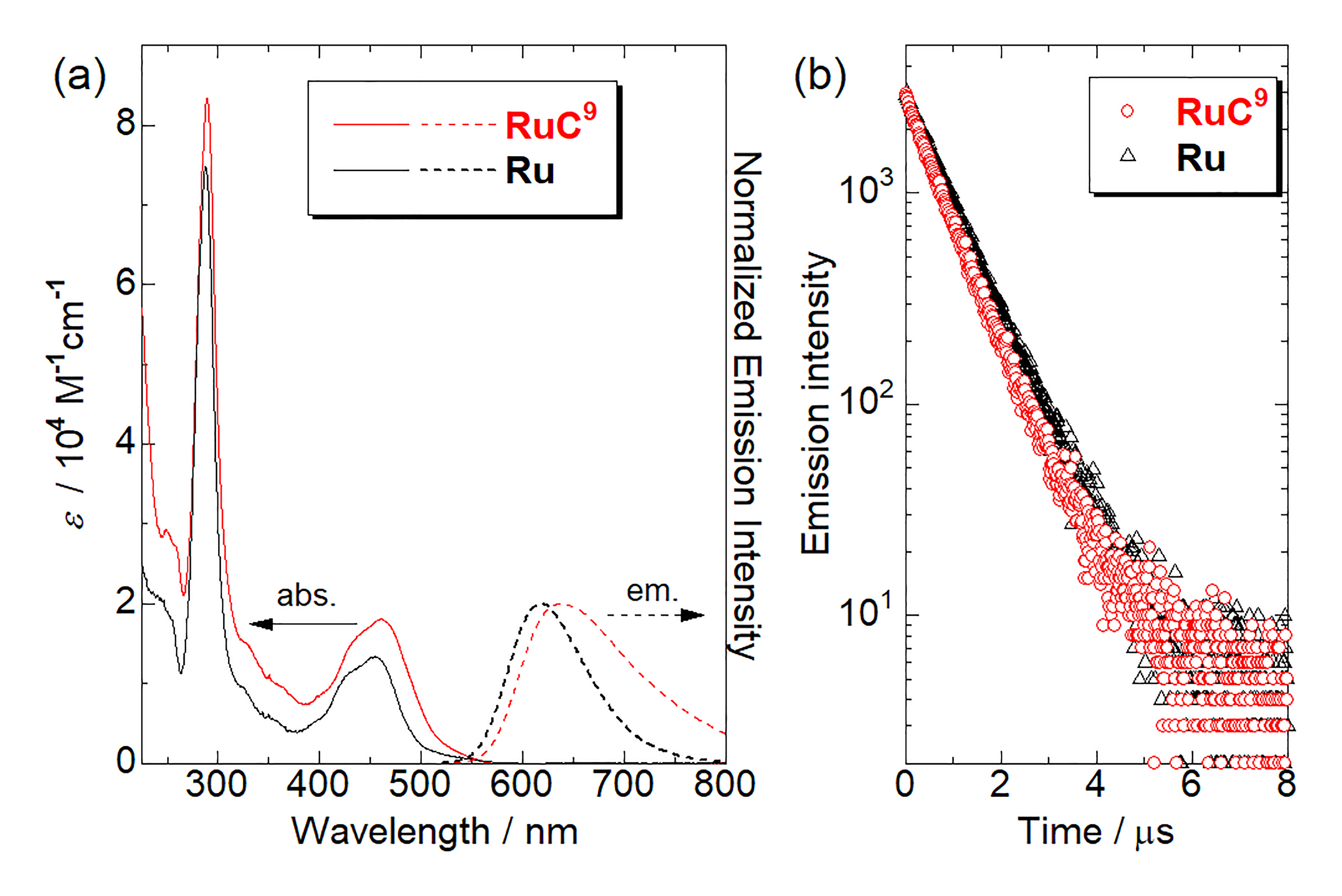 Figure 2. (a) UV-vis absorption (solid lines) and emission (dashed lines) spectra and (b) emission decay of RuC9 (red) in MeOH solution in comparison with Ru (black). [RuC9] = 10 M, ex = 470 nm, 298 K. Table 1. Photophysical and Electrochemical data of RuC9 in MeOH solution in comparison with Ru.aAbsorption maximum, bEmission maximum, cEmission Lifetime, dPhotoluminescence quantum yield, eRadiative rate constants (kr) were estimated using the equation: em /em. fNonradiative rate constants (knr) were estimated from the equation: kr(1−em)/em. gEstimated by CV measurements (Figure S1). hE*ox was estimated using the following equation: E*ox = Eox − E00, where E00 was approximated as em.Characterization of RuC9@Pt-TiO2 nanoparticle　The immobilization of the RuC9 complex on the Pt-TiO2 nanoparticle surface was conducted by dispersing Pt-TiO2 nanoparticles in a nitric-acidified MeOH solution of RuC9 (Experimental section for more details). The amount of immobilized RuC9 was estimated from the UV-vis absorption spectrum of the supernatant solution obtained after the immobilization reaction (Figure S2). The results for RuC9@Pt-TiO2 are listed in Table 2 in comparison with those for Ru@Pt-TiO2. The estimated amount of immobilized RuC9 per 1 mg of TiO2 nanoparticles was 100 nmol, which is approximately one-fourth that of Ru (367 nmol), suggesting steric bulkiness of the four C9 alkyl chains. Consequently, the molecular footprint of RuC9 (3.7 nm2) estimated based on the immobilized amount and surface area of TiO2 nanoparticle (see the Supporting Information for details) was approximately four times larger than that of Ru. This experimentally estimated molecular footprint of Ru was almost comparable to that of the molecular size of non-functionalized [Ru(bpy)3]2+ (ca. 1 nm in diameter), suggesting that the Pt-TiO2 surface was almost fully covered by Ru as previously reported by us.20 Similarly, the four times larger molecular footprint of RuC9 than Ru is ascribed to the bulkiness of the C9 chains with a length of 1 nm; that is, the C9 modification of the [Ru(bpy)3]2+ motif should increase the molecular size from 1 to 2 nm in diameter. Thus, even in the case of RuC9@Pt-TiO2, the TiO2 surface was almost fully covered by RuC9. Although RuC9 was emissive in the solution state as discussed above (Figure 2), RuC9@Pt-TiO2 exhibited negligible emission in the solid state at 293 K, suggesting that the oxidative quenching by TiO2 nanoparticle occurs effectively. Figure 3 shows the XRF spectra of Ru(II) complex-immobilized Pt-TiO2 nanoparticles in comparison with bare Pt-TiO2. Ru K radiation at 19 keV was observed for RuC9@Pt-TiO2 and Ru@Pt-TiO2, indicating successful immobilization of Ru(II) complexes on the Pt-TiO2 surface. The weaker Ru K radiation of RuC9@Pt-TiO2 than Ru@Pt-TiO2 indicates a lower immobilization amount of RuC9 than Ru, which is consistent with the UV-vis spectroscopic results discussed above. Further, the intensities of the Pt L radiations at approximately 10 keV for the three samples were almost comparable, suggesting negligible desorption of the Pt cocatalyst (2.5 wt%) from the TiO2 nanoparticle surface.Table 2. Amount of immobilized RuC9 and Ru on the Pt-TiO2 nanoparticle surface.aEstimated based on the absorbance observed in the UV-vis absorption spectra of each supernatant solution (Figure S2 in Supporting Information).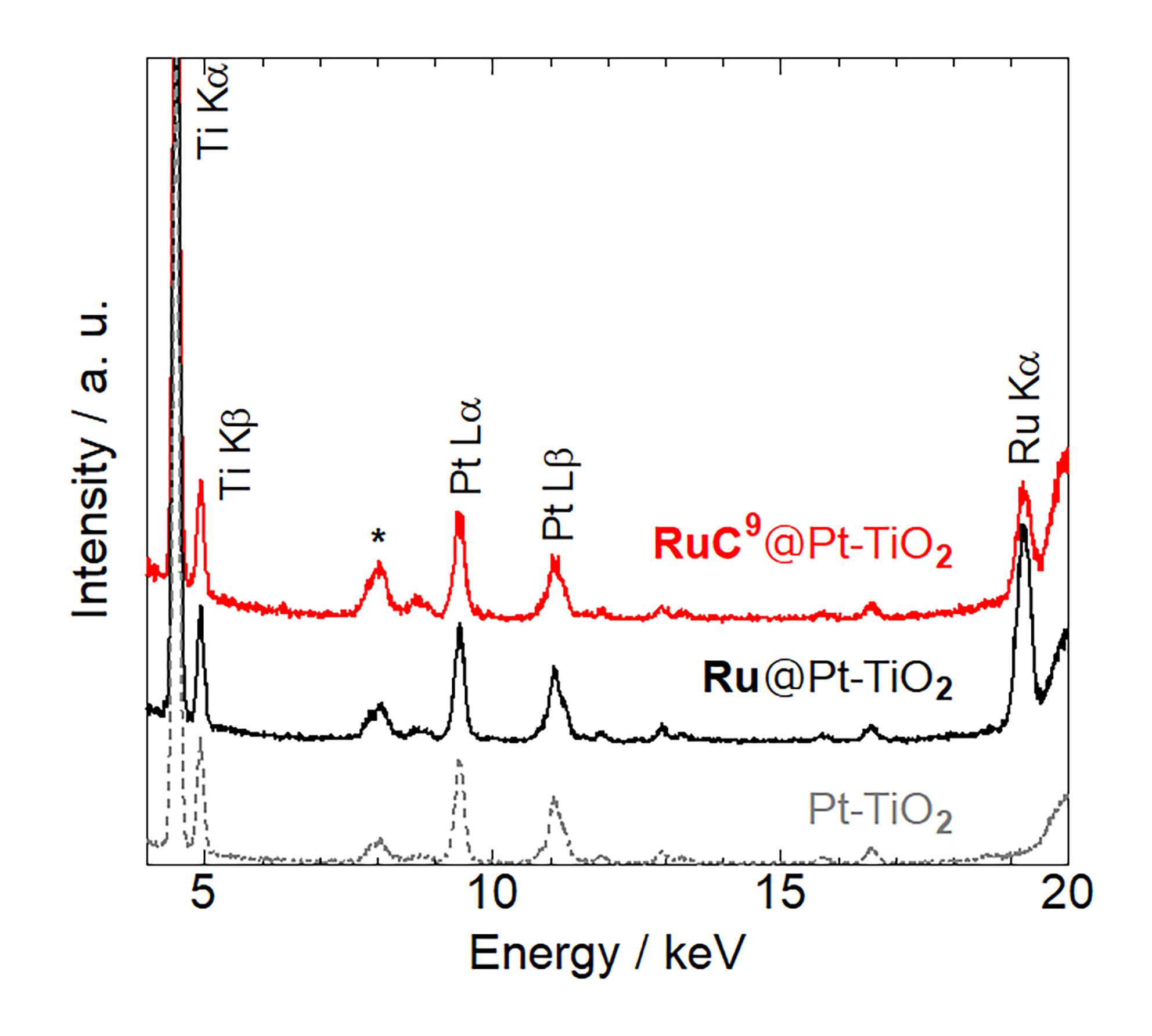 Figure 3. XRF spectra of Ru@Pt-TiO2 (black) and RuC9@Pt-TiO2 (red) in solid state at 298 K. Dotted gray line shows the spectrum of bare Pt-TiO2 nanoparticle. All spectra are normalized by Ti K radiation intensity. The band marked by an asterisk (*) is derived from the Cu sample holder.Photocatalytic H2 evolutionTo discern the effect of the C9 alkyl chain modification on the Ru(II) photosensitizing molecule, photocatalytic H2 evolution reaction was conducted using RuC9@Pt-TiO2 as the photocatalyst in a 0.5 M L-AA aqueous solution as the sacrificial electron donor. Figure 4(a) shows the results in comparison with that of Ru@Pt-TiO2. The evolved amount of H2, apparent quantum yield (), turnover number, and turnover frequency per photosensitizer (PS TON and PS TOF) are listed in Table 3. RuC9@Pt-TiO2 evolved 9.7 mol of H2 after 3 h of irradiation, indicating successful photocatalytic H2 production. However, the estimated PS TON of RuC9@Pt-TiO2 was less than half that of Ru@Pt-TiO2 which has no C9 alkyl chain, suggesting that the modification of C9 alkyl chains to [Ru(bpy)3]-type dye molecules should significantly modify the photocatalyst surface from hydrophilic to hydrophobic. Fundamentally, RuC9@Pt-TiO2 was hardly dispersed in the L-AA aqueous solution (Figure S3), whereas Ru@Pt-TiO2 without C9 chains was uniformly dispersed. Thus, the lower photocatalytic H2 evolution activity of RuC9@Pt-TiO2 compared to Ru@Pt-TiO2 is plausibly due to its lower reactivity with the hydrophilic L-AA electron donor.  To overcome the hardly dispersive nature of RuC9@Pt-TiO2 to the aqueous phase, a photocatalytic H2 evolution reaction was performed in the presence of DPPC lipid vesicles (Figure 4(b)). Interestingly, more than three times larger H2 (31.4 mol) was evolved, and the PS TON and  reached 837 and 2.11%, respectively, which were higher than those of Ru@Pt-TiO2 in the absence of DPPC vesicles. This superior photocatalytic activity of RuC9@Pt-TiO2 was almost retained up to 18 h light irradiation (Figure S4), and the slight and gradual decrease observed in the latter half could be due to the size change of DPPC vesicle (Figure S5). In contrast, the photocatalytic activity of Ru@Pt-TiO2 became deteriorated by approximately half owing to the DPPC vesicle formation. Notably, the photocatalytic H2 evolution activity of RuC9@Pt-TiO2 hardly improved when DPPC vesicle formation procedure was omitted. Similarly, the activity of RuC9@Pt-TiO2 was hardly improved by addition of 10 eq. of well-known surfactants, trimethyl-n-octyl ammonium chloride or sodium 1-octanesulfonate (Figure S6). These results indicate that not only the surface hydrophilization of RuC9@Pt-TiO2 nanoparticle by adsorption of DPPC lipid molecule but also the uniform dispersion in aqueous solution in the presence of DPPC vesicles are important to exhibit the superior H2 evolution activity. This was further substantiated by the observation that RuC9@Pt-TiO2 was clearly dispersed in the L-AA aqueous solution in the presence of DPPC vesicles (Figure S3). In contrast, in the case of Ru@Pt-TiO2 without the hydrophobic C9 chains, the DPPC vesicles hardly improved the dispersibility of Ru@Pt-TiO2 in the aqueous solution and may suppress electron donation from L-AA to Ru.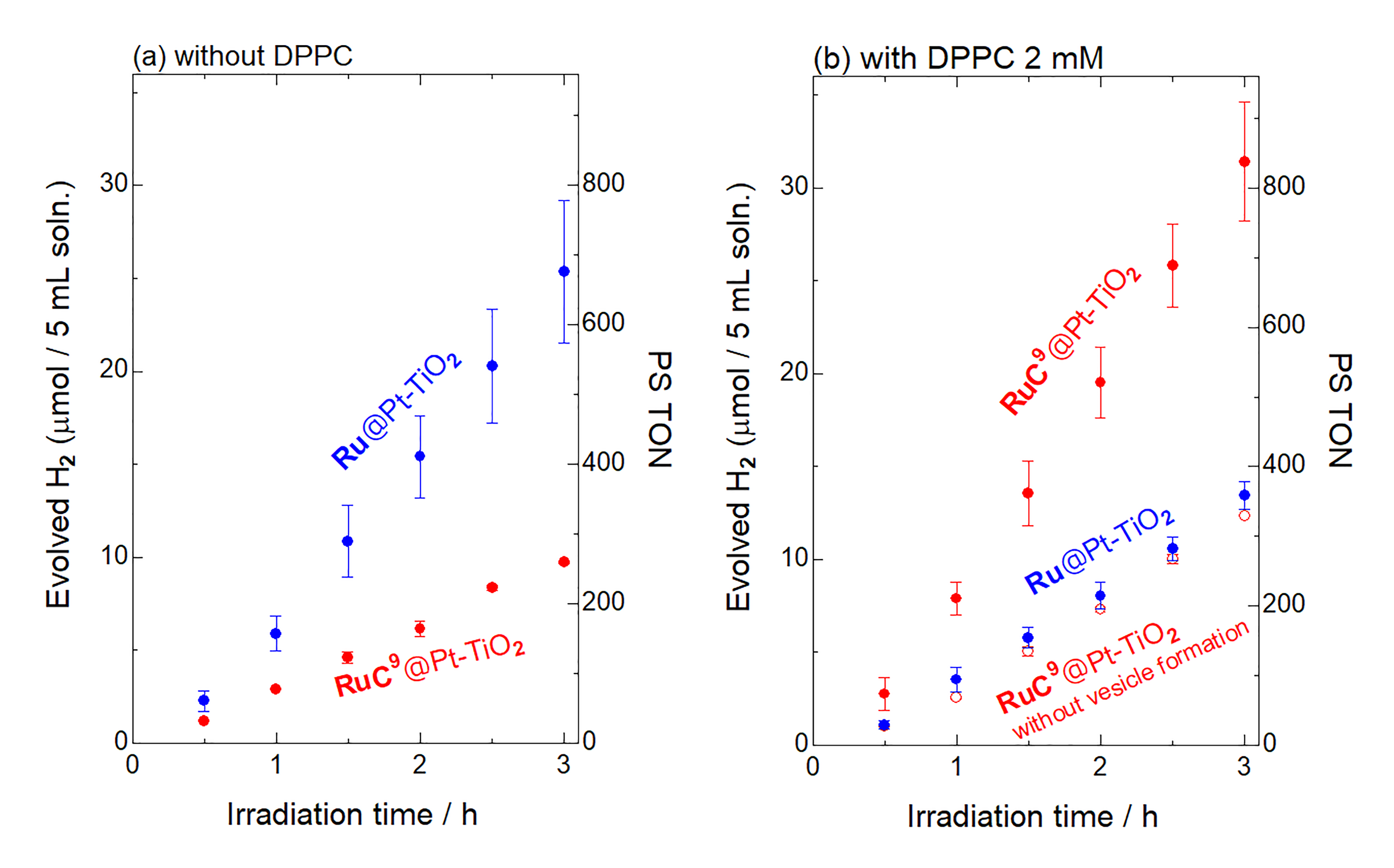 Figure 4. Photocatalytic H2 evolution reaction by RuC9@Pt-TiO2 (red) and Ru@Pt-TiO2 (blue) in the (a) absence and (b) presence of 2 mM DPPC. [RuC9 or Ru] = 15 μM in 1 M Tris-HCl aqueous solution with 0.5 M L-AA (pH 3.5) under blue LED light irradiation ( = 470  10 nm). Red open circles in panel (b) show the reaction result of RuC9@Pt-TiO2 without DPPC vesicle formation.Table 3. Results of photocatalytic H2 evolution reaction driven by RuC9@Pt-TiO2 and Ru@Pt-TiO2 nanoparticles*The vesicle formation process is omitted. [RuC9 or Ru] = 15 μM in 1 M Tris-HCl aqueous solution with 0.5 M L-AA (pH 3.5) under blue LED light irradiation ( = 470  10 nm).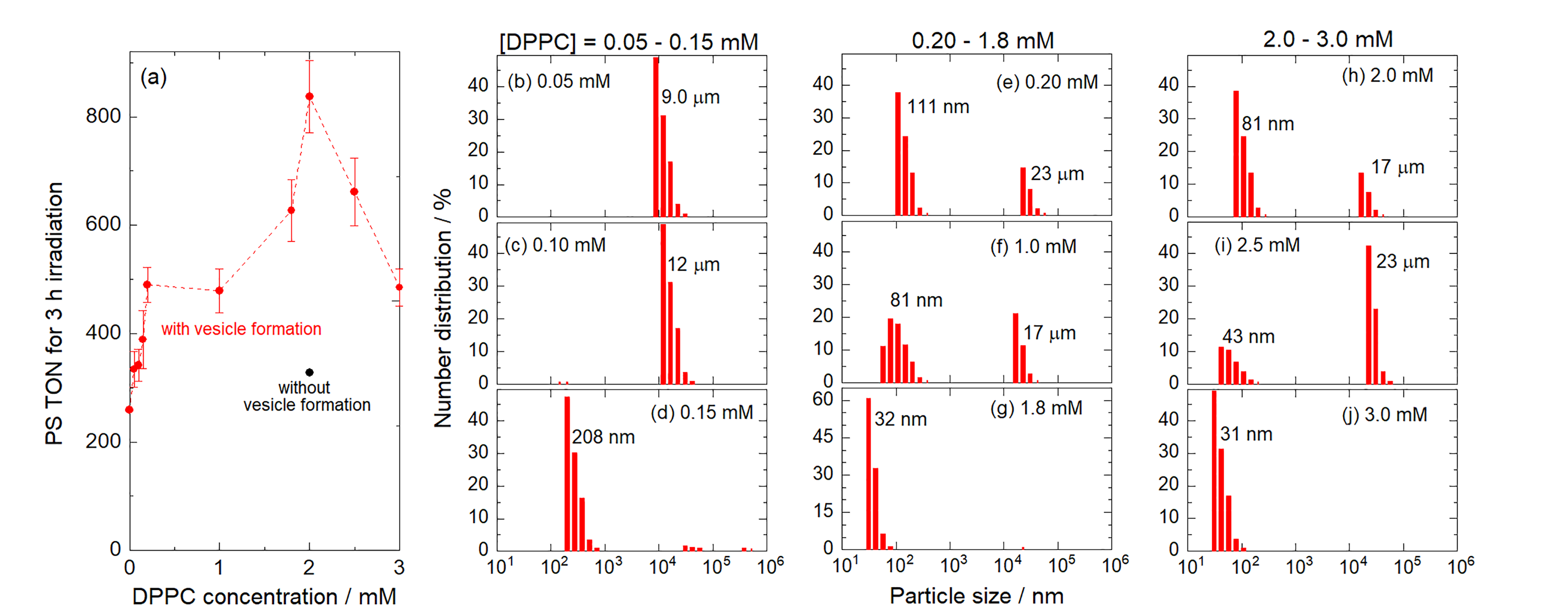 Figure 5. (a) Relationship between PS TON and DPPC concentrations. Each photocatalytic H2 evolution reaction was conducted in the presence of [RuC9] = 15 μM in 1 M Tris-HCl aqueous solution with 0.5 M L-AA (pH 3.5) under blue LED irradiation ( = 470 10 nm). Estimated particle size distribution of RuC9@Pt-TiO2 aqueous dispersion in the presence of various DPPC concentrations of (b) 0.05, (c) 0.10, (d) 0.15, (e) 0.20, (f) 1.0, (g) 1.8, (h) 2.0, (i) 2.5, and (j) 3.0 mM, by DLS method. The photocatalytic activity and particle size distribution of RuC9@Pt-TiO2 were investigated at various DPPC concentrations to obtain a deeper insight of the function of DPPC vesicles. Figure 5(a) shows the DPPC concentration dependence of the photocatalytic H2 evolution activity of RuC9@Pt-TiO2. At all DPPC concentrations, the H2 evolved amount increased linearly with increasing irradiation time, indicating a continuous H2 evolution reaction by RuC9@Pt-TiO2 photocatalyst (Figure S7). Notably, the activity of RuC9@Pt-TiO2 significantly changed in response to the DPPC concentration in the following four steps: PS TON increased up to twice with the increase in the concentration of DPPC from 0 to 0.2 mM, and the comparable activity (PS TON ~ 450) was retained in the DPPC concentration up to 1 mM. A further two-fold enhancement in the activity was observed (max. PS TON = 837 at 2.0 mM DPPC) in the region from 1.0 to 2.0 mM, while the activity decreased with further increase in DPPC concentration over the 2.0 mM region. The particle size distribution of RuC9@Pt-TiO2 in the presence of various concentrations of DPPC estimated by DLS is shown in Figures 5(b)–5(j). The size distribution of RuC9@Pt-TiO2 in the absence of DPPC failed because of its strongly hydrophobic surface; however, it was successfully estimated in the presence of DPPC with a concentration above 0.05 mM which corresponded to only 3.3 eq. of DPPC existing in one RuC9 molecule. This is probably because the amphiphilic nature of the DPPC molecule might improve the dispersibility of the hydrophobic RuC9@Pt-TiO2 nanoparticles in the aqueous phase (Scheme 1a to 1b). The RuC9@Pt-TiO2 nanoparticles with low DPPC concentrations (below 0.1 mM) could form large aggregates with a diameter of approximately 10 m, which was four orders of magnitude larger than the size of the TiO2 nanoparticles used in this study (ca. 7 nm), probably due to the insufficient amount of DPPC that makes the RuC9@Pt-TiO2 surface hydrophilic. Inevitably, the size decreased to approximately 32 nm upon increasing the DPPC concentration to 1.8 mM that corresponds to 120 eq. DPPC existing with respect to RuC9. Considering that the size of DPPC vesicles formed at this concentration without RuC9@Pt-TiO2 nanoparticles was almost the same (~32 nm, Figure S8(c)), RuC9@Pt-TiO2 nanoparticles with a diameter of approximately 10 nm could be highly dispersed in the lipid bilayer of DPPC vesicles (Scheme 1c). Consequently, the hydrophilic L-AA electron donor could easily access the surface of RuC9@Pt-TiO2, leading to enhanced photocatalytic activity in the presence of DPPC vesicles. The size distribution of RuC9@Pt-TiO2 became much larger (~ 1.0 m) when DPPC vesicle formation procedure was omitted (Figure S8(b)). This result strongly indicates that the presence of amphiphilic DPPC molecules and the formation of lipid bilayer vesicles are crucial for the higher photocatalytic H2 evolution activity of RuC9@Pt-TiO2. Furthermore, above 2.0 mM DPPC concentration, large particles with a diameter of approximately 20 m coexisted with small particles with diameters less than 100 nm, and finally, only one distribution at approximately 30 nm was obtained at 3.0 mM DPPC concentration. Considering that an excess amount of DPPC (over 200 eq. with respect to one RuC9) exists at this high concentration, thicker DPPC multilayer vesicles may form on the RuC9@Pt-TiO2 surface (Scheme 1d), resulting in slower electron donation from L-AA molecules.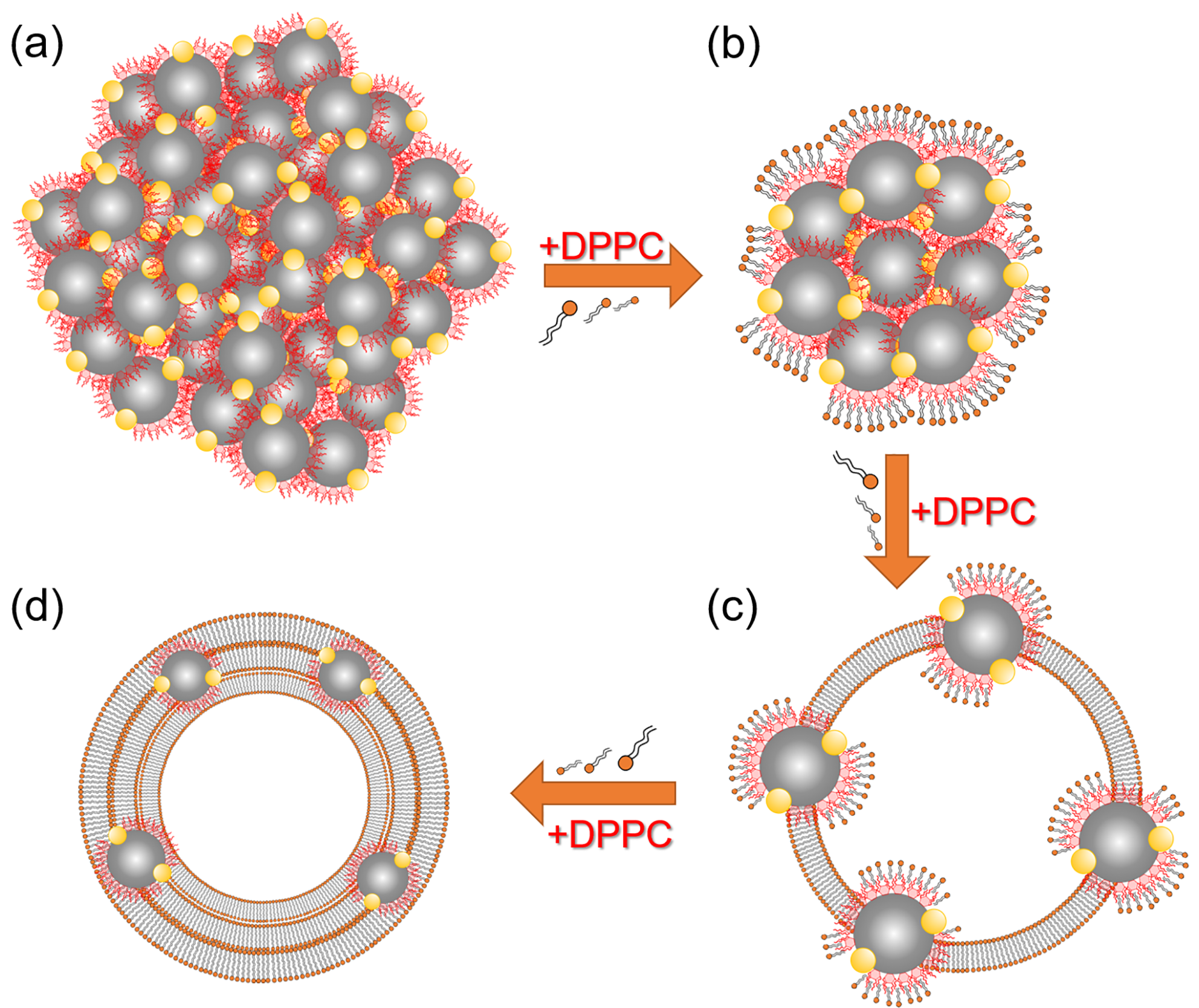 Scheme 1. Schematic representations of dispersion state of RuC9@Pt-TiO2 nanoparticle in the (a) absence and presence of DPPC molecules (b: ~ 0.1 mM, c: ~2.0 mM, d: > 2.0 mM). ConclusionIn this study, we have developed a new photocatalytic H2 production system consisting of hydrophobic Ru(II) dye-sensitized Pt-TiO2 nanoparticles, RuC9@Pt-TiO2 dispersed in amphiphilic DPPC lipid bilayer vesicles. The photocatalytic activity strongly depended on the DPPC concentration, and the maximum activity (PS TON = 837, AQY = 2.11% after 3 h irradiation), which was more than three times higher than that without DPPC (PS TON = 259, AQY = 0.65%), was obtained in the presence of 2.0 mM DPPC. Vesicle formation by DPPC molecules is essential to obtain enhanced activity by the hydrophobic RuC9@Pt-TiO2 photocatalyst, suggesting that highly dispersed RuC9@Pt-TiO2 nanoparticles in the DPPC lipid bilayer are a key factor for improving the reactivity with the hydrophilic electron donor, L-AA. This is further supported by DLS analysis, which indicated that RuC9@Pt-TiO2 was highly dispersed (~32 nm in diameter) in the aqueous solution in the presence of DPPC vesicles. Further studies on the regulation of the surface hydrophobicity of dye-sensitized photocatalysts to separate the hydrophilic and hydrophobic regions for H2 production and electron transfer, respectively, are currently in progress.ASSOCIATED CONTENTExperimental details; cyclic voltammograms of RuC9; UV−vis absorption spectra of all supernatant solutions obtained in the synthesis; photographs of water dispersion of RuC9@Pt-TiO2 in the presence and absence of DPPC vesicles; photocatalytic H2 evolution reaction by RuC9@Pt-TiO2 at various DPPC concentrations; particle size distribution of RuC9@Pt-TiO2. (PDF) This material is available free of charge on the Internet at http://pubs.acs.org.AUTHOR INFORMATIONCorresponding AuthorAtsushi Kobayashi − Department of Chemistry, Faculty of Science, Hokkaido University, Sapporo 060-0810, Japan; orcid.org/0000-0002-1937-7698; Email: akoba@sci.hokudai.ac.jpAuthor ContributionsThe manuscript was written with the contributions of all authors. All authors approved the final version of the manuscript.AcknowledgmentThis study was supported by the ENEOS Hydrogen Trust Fund, Casio Science Promotion Foundation, the Iwatani Naoji Foundation, and JSPS KAKENHI (grant numbers JP20H05082, JP20H05093 and 22K19039).NotesThe authors declare no competing financial interest.REFERENCESWang, Q.; Hisatomi, T.; Jia, Q.; Tokudome, H.; Zhong, M.; Wang, C.; Pan, Z.; Takata, T.; Nakabayashi, M.; Hibata, N.; Li, Y.; Sharp, I. D.; Kudo, A.; Yamada, T.; Domen, K. Scalable Water Splitting on Particulate Photocatalyst Sheets with a Solar-to-hydrogen Energy Conversion Efficiency Exceeding 1%. Nature Materials, 2016, 15, 611-615.Chan, X.; Shen, S.; Guo, L.; Mao, S. S. Semiconductor-based Photocatalytic Hydrogen Generation. Chemical Reviews, 2010, 110, 11, 6503-6570.Walter, M. G.; Warren, E. L.; McKone, J. R.; Boettcher, S. W.; Mi, Q.; Santori, E. A.; Lewis, N. S. Solar Water Splitting Cells. Chemical Reviews, 2010, 110, 11, 6446-6473.Brimblecombem, R.; Koo, A.; Dismukes, G. C.; Swiegers, G. F.; Spiccia, L. Solar Driven Water Oxidation by a Bioinspired Manganese Molecular Catalyst. Journal of American Chemical Society, 2010, 132, 9, 2892-2894.Frischmann, P. D.; Mahata, K.; Würthner, F. Powering the Future of Molecular Artificial Photosynthesis with Light-harvesting Metallosupramolecular Dye Assemblies. Chemical Society Reviews, 2013, 42, 1847-1870.Zhang, X.; Peng, T.; Song, S. Recent Advances in Dye-sensitized Semiconductor Systems for Photocatalytic Hydrogen Production. Journal of Materials Chemistry A, 2016, 4, 2365-2402.Ashford, D. L.; Gish, M. K.; Vannucci, A. K.; Brennaman, M. K.; Templeton, J. L.; Papanikolas, J. M.; Meyer, T. J. Molecular Chromophore-catalyst Assemblies for Solar Fuel Applications. Chemical Reviews, 2015, 115, 23, 13006-13049.Gibson, E. A. Dye-sensitized Photocathodes for H2 Evolution. Chemical Society Reviews, 2017, 46, 6194-6209.Dalle, K. E.; Jane, J. W.; Leung, J. J.; Reuillard, B.; Karmel, I. S.; Reisner, E. Electro- and Solar-driven Fuel Synthesis with First Row Transition Metal Complexes. Chemical Reviews, 2019, 119, 4, 2752-2875.Kobayashi, A.; Takizawa, S.; Hirahara, M. Photofunctional Molecular Assembly for Artificial Photosynthesis: Beyond a Simple Dye Sensitization Strategy. Coordination Chemistry Reviews, 2022, 467, 214624.Oshima, T.; Nishioka, S.; Kikuchi, Y.; Hirai, S.; Yanagisawa, K.; Eguchi, M.; Miseki, Y.; Yokoi, T.; Yui, T.; Kimoto, K.; Sayama, K.; Ishitani, O.; Mallouk, T. E.; Maeda, K. An Artificial Z-scheme Constructed from Dye-sensitized Metal Oxide Nanosheets for Visible Light-Driven Overall Water Splitting. Journal of the American Chemical Society, 2020, 142, 8412-8420.Hilgendorff, M.; Sundström, V. Dynamics of Electron Injection and Recombination of Dye-Sensitized TiO2 Particles. The Journal of Physical Chemistry B , 1998, 102, 51, 10505-10514.Wen, C.; Ishikawa, K.; Kishima, M.; Yamada, K. Effects of Silver Particles on the Photovoltaic Properties of Dye-sensitized TiO2 Thin Films. Solar Energy Materials and Solar Cells, 2000, 61, 339-351.Koyyada, G.; Pilli, N. S.; Jung, J. H.; Mandari, K. K.; Shanigaram, B.; Chandrasekharam, M. Shining Light on Panchromatic Ruthenium Sensitizers Towards Dye-sensitized Photocatalytic Hydrogen Evolution. International Journal of Hydrogen Energy, 2018, 43, 6963-697.Nishioka, S.; Yamazaki, Y.; Okazaki, M.; Sekizawa, K.; Sahara, G.; Murakoshi, R.; Saito, D.; Kuriki, R.; Oshima, T.; Hyodo, J.; Yamazaki, Y.; Ishitani, O.; Mallouk, T. E.; Maeda, K. Defect Density-dependent Electron Injection from Excited-state Ru(II) Tris-diimine Complexes into Defect-controlled Oxide Semiconductors. The Journal of Physical Chemistry  C, 2019, 123, 46, 28310-28318.Watanabe, M.; Hagiwara, H.; Ogata, Y.; Staykov, A.; Bishop, S. R.; Perry, N. H.; Chang, Y. J.; Ida, S.; Tanaka, K.; Ishihara, T. Impact of Alkoxy chain Length on Carbazole-based, Visible Light-driven, Dye sensitized Photocatalytic Hydrogen Production. Journal of Materials Chemistry A, 2015, 3, 21713-21721.Warnan, J.; Willkomm, J.; Ng, J. N.; Godin, R.; Prantl, S.; Durrant, J. R.; Reisner, E. Solar H2 Evolution in Water with Modified Diketopyrrolopyrrole Dye Immobilized on Molecular Co and Ni Catalyst-TiO2 hybrids. Chemical Science, 2017, 8, 3070-3079.Swetha, T.; Mondal, I.; Bhanuprakash, K.; Pal, U.; Singh, P. First Study on Phosphonite-coordinated Ruthenium Sensitizers for Efficient Photocatalytic Hydrogen Evolution. ACS Applied Materials and Interfaces, 2015, 7, 35, 19635-19642.Ardo, S.; Meyer, G. J. Photodriven Heterogeneous Charge Transfer with Transition-metal Compounds Anchored to TiO2 Semiconductor Surfaces. Chemical Society Reviews, 2009, 38, 115-164.Shimamura, T.; Yoshimura, N.; Otsuka, H.; Yoshida, M.; Kobayashi, A. Efficient Water Reduction by Ruthenium-Picolinate Dye-sensitized Photocatalyst under Red Light Illumination. Journal of Photochemistry and Photobiology A, 2022, 436, 114412.Zigler, D. F.; Morseth, Z. A.; Wang, L.; Ashford, D. L.; Brennaman, M. K.; Grumstrup, E. M.; Brigham, E. C.; Gish, M. K.; Dillon, R. J.; Alibabaei, L.; Meyer, G. J.; Meyer, T. J.; Papanikolas, J. M. Disentangling the Physical Processes Responsible for the Kinetic Complexity in Interfacial Electron Transfer of Excited Ru(II) polypyridyl dyes on TiO2. Journal of the American Chemical Society, 2016, 138, 13, 4426-4438.Yoshimura, N.; Kobayashi, A.; Yoshida, M.; Kato, M. Enhancement of Photocatalytic Activity for Hydrogen Production by Surface Modification of Pt-TiO2 Nanoparticles with a Double Layer of Photosensitizers, Chemistry A European Journal, 2020, 26, 16936-16946.Sawaguchi-Sato, K.; Kobayashi, A.; Yoshida, M.; Kato, M. Aggregation-enhanced Photocatalytic H2 Evolution Activity of Photosensitizing Cadmium Selenide Quantum Dots and Platinum Colloidal Catalysts. Journal of Photochemistry and Photobiology A: Chemistry, 2017, 335, 182-189.Troppmann, S.; König, B. Functionalized Membranes for Photocatalytic Hydrogen Production. Chemistry - A European Journal, 2014, 20, 14570-14574.Hansen, M.; Li, F.; Sun, L.; König, B. Photocatalytic Water Oxidation at Soft Interfaces. Chemical Science, 2014, 5, 2683-2687.Troppmann, S.; Brandes, E.; Motschmann, H.; Li, F.; Wang, M.; Sun, L.; König, B. Enhanced Photocatalytic Hydrogen Production by Adsorption of an [FeFe]-hydrogenase Subunit Mimic on Self-assembled Membranes. European Journal of Inorganic Chemistry, 2016, 554-560.Watanabe, K.; Takizawa, S.; Murata, S. Hydrogen Generation using a Photoinduced Electron-Transport System with a Molecular Catalyst in Vesicles. Chemistry Letters, 2011, 40, 345-347.Sebata, S.; Takizawa, S.; Ikuta, N.; Murata, S. Photofunctions of Iridium(III) Complexes in Vesicles: Long-lived Excited States and Visible-Light Sensitization for Hydrogen Evolution in Aqueous Solution. Dalton Transactions, 2019, 48, 14914-14925.Ikuta, N.; Takizawa, S.; Murata, S. Photochemical Reduction of CO2 with Ascorbate in Aqueous Solution using Vesicles Acting as Photocatalysts. Photochemical and Photobiological Sciences, 2014, 13, 691-702.Koshiyama, T.; Kanda, N.; Iwata, K.; Honjo, M.; Asada, S.; Hatae, T.; Tsuji, Y.; Yoshida, M.; Okamura, M.; Kuga, R.; Masaoka, S.; Ohba, M. Regulation of a Cerium(IV)-driven O2 Evolution Reaction using Composites of Liposome and Lipophilic Ruthenium Complexes. Dalton Transactions, 2015, 44, 15126-15129.Becker, R.; Bouwens, T.; Schippers, E. C. F.; Gelderen, T. v.; Hilbers, M.; Woutersen, S.; Reek, J. N. H. Photocatalytic Hydrogen Generation by Vesicle-embedded [FeFe]-hydrogenase Mimics: a Mechanistic Study. Chemistry - A European Journal, 2019, 25, 13921-13929.Klein, D. M.; Rodríguez-Jiménez, S.; Hoefnagel, M. E.; Pannwitz, A.; Prabhakaran, A.; Siegler, M. A.; Keyes, T. E.; Reisner, E.; Brouwer, A. M.; Bonnet, S. Shorter Alkyl Chains Enhance Molecular Diffusion and Electron Transfer Kinetics between Photosensitizers and Catalysts in CO2-reducing Photocatalytic Liposomes. Chemistry - A European Journal, 2021, 27, 17203-17212.Que, Y.; Ruan, J.; Xiao, Y.; Feng, C.; Lu, G.; Huang, X. Fluorinated Vesicles Embedded with Ru-based Catalysts as Efficient and Recyclable Nanoreactors for Photo-mediated Aerobic Oxidation. Polymer Chemistry, 2020, 11, 1727-1734.Uddin, S. M. N.; Laokroekkiat, S.; Rashed, M. A.; Mizuno, S.; Ono, K.; Ishizaki, M.; Kanaizuke, K.; Kurihara, M.; Nagao, Y. Hamada, T. Ion Transportation by Prussian Blue Nanoparticles Embedded in a Giant Liposome. Chemical Communications, 2020, 56, 1046-1049.Hu, H.; Wang, Z.; Cao, L.; Zeng, L.; Zhang, C.; Lin, W.; Wang, C. Metal-organic Frameworks Embedded in a Liposome Facilitate Overall Photocatalytic Water Splitting. Nature Chemistry, 2021, 13, 358-366.Pannwitz, A.; Klein, D. M.; Rodríguez-Jiménez, S.; Casadevall, C.; Song, H.; Reisner, E.; Hammarström, L.; Bonnet, S. Roadmap toward Solar Fuel Synthesis at the Water Interface of Liposome Membranes. Chemical Society Reviews, 2020, 50, 4833-4855.Rodríguez-Jiménez, S.; Song, H.; Lam, E.; Wright, D.; Pannwitz, A.; Bonke, S. A.; Baumberg, J. J.; Bonnet, S.; Hammarström, L.; Reisner, E. Self-Assembled Liposomes Enhance Electron Transfer for Efficient Photocatalytic CO2 Reduction, Journal of the American Chemical Society, 2022, 144, 9399-9412.Troppmann, S.; König, B. Functionalized Vesicles with Co-embedded CdSe Quantum Dots and [FeFe]-hydrogenase Mimic for Light-driven Hydrogen Production. ChemistrySelect, 2016, 1, 1405-1409.Zheng, W.; Liu, Y.; West, A.: Schuler, E. E.; Yehl, K.; Dyer, R. B.; Kindt, J. T.; Salatia, K. Quantum Dots Encapsulated within Phospholipid Membranes: Phase-dependent Structure, Photostability, and Site-selective Functionalization. Journal of American Chemical Society, 2014, 136, 1992-1999.Furugori, S.; Kobayashi, A.; Watanabe, A.; Yoshida, M.; Kato, M. Impact of Photosensitizing Multilayered Structure on Ruthenium(II) Dye-sensitized TiO2-Nanoparticle Photocatalysts. ACS Omega, 2017, 2, 3901-3912.Norris, M. R.; Concepcion, J. J.; Glasson, C. R. K.; Fang, Z.; Lapides, A. M.; Ashford, D. L.; Templeton, J. L.; Meyer, T. J. Synthesis of Phosphonic Acid Derivatized Bioyridine Ligands and Their Ruthenium Complexes. Inorganic Chemistry, 2013, 52, 21, 12492-12501.Purnama, I.; Kubo, Y.; Mulyana, J. Y. A Robust Ruthenium Complex with Nonyl-substituted Bpy Ligand for Dye-sensitized Photoelectrochemical Cell Application. Inorganica Chimica Acta, 2018, 471, 467-474.Mondal, I.; Tiwari, A.; Ghosh, R.; Pal, U. Shedding Light on Hydroxyquinoline-based Ruthenium Sensitizers with Long-lived Charge Carrier Boosts Photocatalytic H2 Evolution. RSC Advances, 2016, 6, 41165-41172.Wang, D.; Wang, L.; Brady, M. D.; Dares, C. J.; Meyer, G. J.; Meyer, T. J.; Concepcion, J. J. Self-assembled Chromophore-Catalyst Bilayer for Water Oxidation in a Dye-sensitized Photoelectrosynthesis Cell. The Journal of Physical Chemistry C, 2019, 123, 50, 30039-30045.Skarda, V.; Cook, M. J.; Lewis, A. P.; McAuliffe, G. S. G. ; Thomson, A. J.; Robbins, D. J. Luminescent Metal Complexes. Part 3. Electrochemical Potentials of Ground and Excited States of Ring-substituted 2,2'-Bipyridyl and 1,10-Phenanthroline Tris-complexes of Ruthenium. Journal of Chemical Society, Perkin Transactions, 1984, 1309-1311.Sullivan, B. P.; Salmon, D. J.; Meyer, T. J. Mixed Phosphine 2,2’-bipyridine Complexes of Ruthenium. Inorganic Chemistry, 1978, 17, 12, 3334-3341.Nakagawa, A.; Ito, A.; Sakuda, E.; Fujii, S.; Kitamura, N. Emission Tuning of Heteroleptic Arylborane–Ruthenium(II) Complexes by Ancillary Ligands: Observation of Strickler–Berg-Type Relation. Inorganic Chemistry, 2018, 57, 9055-9066.Table of Contents Graphics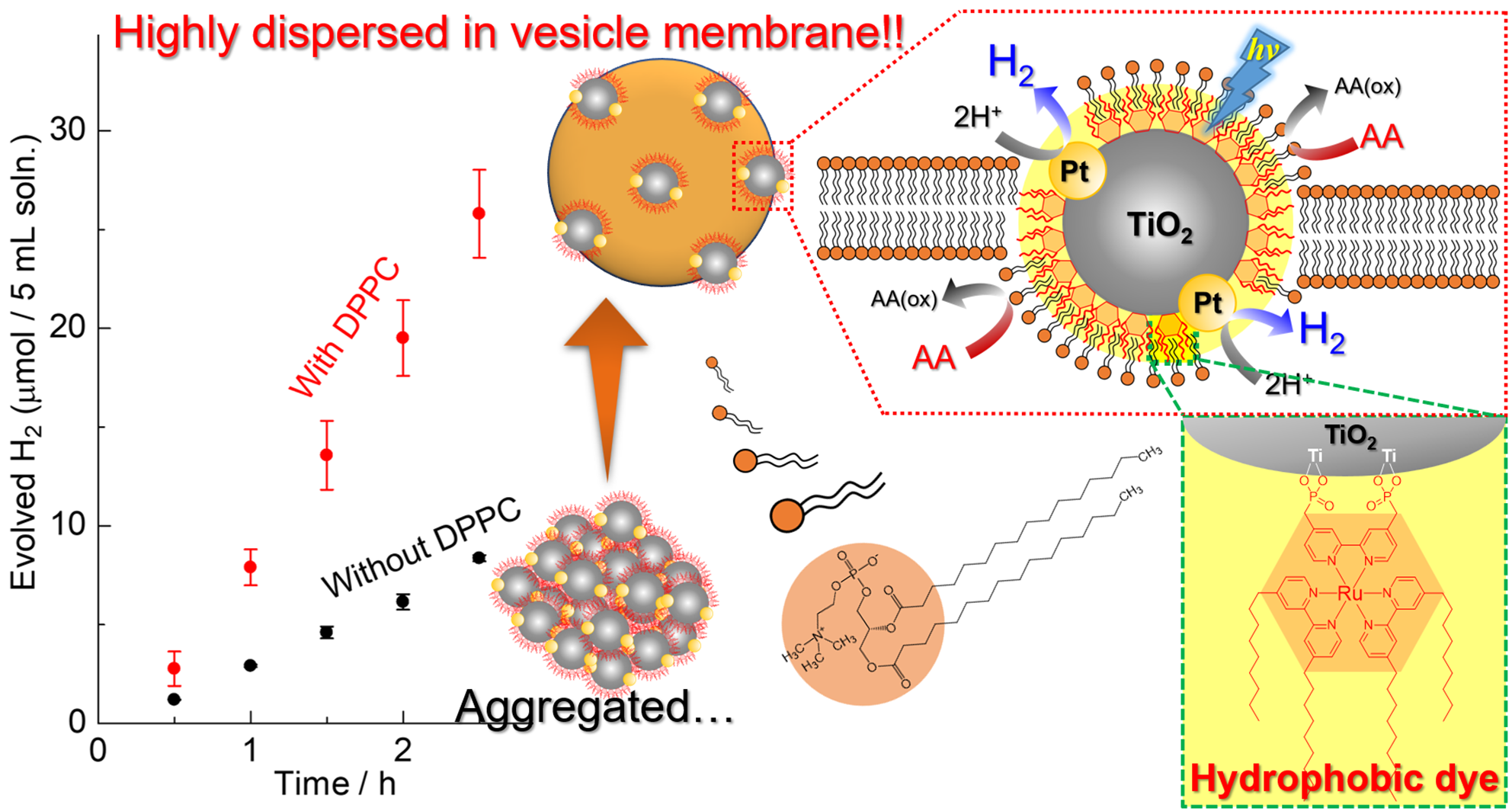 Complexabs a(nm)emb(nm)τemc(ns)Φemdkr e(105 s−1)knr f(106 s−1)Eox (V vs NHE)gE*ox (V vs NHE)hRuC9289, 4616377800.081.011.181.11−0.82Ru287, 4526188330.111.321.071.19−0.79Amount of immobilized Ru(II) complex a(nmol/ 1 mg TiO2)Surface coverage (nmol/cm2)Molecular footprint of Ru(II) complex(nm2)RuC9@Pt-TiO21000.0463.7Ru@Pt-TiO23670.1671.0PhotocatalystDPPC concentration(mM)Evolved H2(μmol)PS TON(3 h)PS TOF(/h)3 h AQY(%)Ru@Pt-TiO2025.4  3.86762251.71Ru@Pt-TiO21.813.5  0.83591200.91RuC9@Pt-TiO209.7  0.1259860.65RuC9@Pt-TiO20.0512.5  1.23341110.84RuC9@Pt-TiO20.113.1  1.13411140.86RuC9@Pt-TiO20.1514.6  2.03891300.98RuC9@Pt-TiO20.218.4  1.24901631.24RuC9@Pt-TiO21.018.0  1.54791601.21RuC9@Pt-TiO21.823.4  2.16272091.58RuC9@Pt-TiO22.031.4  2.58372792.11RuC9@Pt-TiO22.0*12.3  0.13281100.84RuC9@Pt-TiO22.524.8  2.36612201.67RuC9@Pt-TiO23.018.2  1.34851611.23